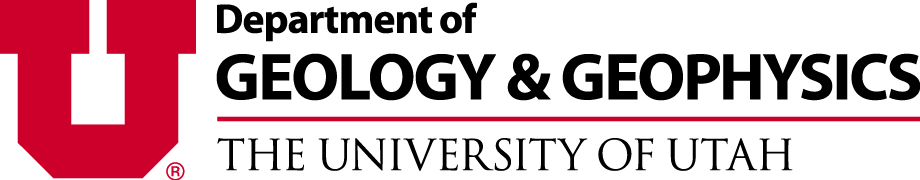 EARTH SCIENCE MINOR EARTH SCIENCE MINOR EARTH SCIENCE MINOR EARTH SCIENCE MINOR EARTH SCIENCE MINOR EARTH SCIENCE MINOR REQUIRED COURSES:REQUIRED COURSES:REQUIRED COURSES:REQUIRED COURSES:REQUIRED COURSES:REQUIRED COURSES:CourseTitleCreditsPrerequisitesOfferedTaking WhenGEO 1110INTRO TO EARTH SYSTEMS                                                                                                                                                             3N/AFALL/SPRINGGEO 1115INTRO TO EARTH SYSTEMS LAB1N/AFALL/SPRINGGEO 1220EARTH HISTORY3GEO 1110, 1115SPRINGTOTAL7ELECTIVES: COMPLETE 6 CREDIT HOURSELECTIVES: COMPLETE 6 CREDIT HOURSELECTIVES: COMPLETE 6 CREDIT HOURSELECTIVES: COMPLETE 6 CREDIT HOURSELECTIVES: COMPLETE 6 CREDIT HOURSELECTIVES: COMPLETE 6 CREDIT HOURSCourseTitleCreditsPrerequisitesOfferedTaking WhenGEO 1000NATURAL DISASTERS: HOLLYWOOD VS. REALITY3N/AFALL/SPRINGGEO 1030EARTHQUAKES AND VOLCANOES3N/AALLGEO 1001ENERGY RESOURCES IN A SUSTAINABLE WORLD3N/ASEE COURSE CATALOGGEO 1040THE WORLD OF DINOSAURS3N/AFALL/SPRINGGEO 1050NATIONAL PARKS: GEOLOGY BEHIND THE SCENERY3N/AFALLADDITIONAL COURSES: COMPLETE 6 CREDIT HOURSADDITIONAL COURSES: COMPLETE 6 CREDIT HOURSADDITIONAL COURSES: COMPLETE 6 CREDIT HOURSADDITIONAL COURSES: COMPLETE 6 CREDIT HOURSADDITIONAL COURSES: COMPLETE 6 CREDIT HOURSADDITIONAL COURSES: COMPLETE 6 CREDIT HOURSCourseTitleCreditsPrerequisitesOfferedTaking WhenGEO 3180PALEOBIOLOGY3GEO 1110SPRINGGEO 3200NATURAL DISASTERS3MATH 1050SEE COURSE CATALOGGEO 3250GEOLOGY AND SCENERY OF UTAH3GEO 1110FALLGEO 3260GEOLOGIC FIELD TRIPS IN UTAH1GEO 3250FALL EVEN YEARSGEO 3300THE WATER PLANET3N/ASPRINGGEO 3400COMPUTATIONAL AND FIELD METHODS IN APPLIED GEOLOGY2INTRO GEO COURSEFALLGEO 3800THE OCEANS3GEO 1010 OR GEO 1110FALLGEO 3900UNDERGRADUATE RESEARCH1 TO 3N/AFALL/SUMMERAcademic AdvisorAcademic AdvisorMichelle TuitupouMichelle Tuitupoumichelle.tuitupou@utah.edumichelle.tuitupou@utah.edu801-581-6553801-581-6553383 FASB383 FASB